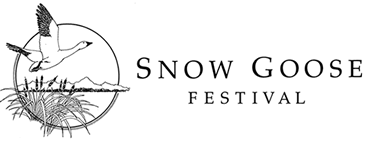 2017 SNOW GOOSE FESTIVAL EXHIBITOR GUIDELINESImportant 2017 Dates:Friday, January 6  		Deadline for mailing reservationsFriday, January 27		Set up for exhibitors from 10 AM – 4  PM(the Masonic Center will close at 4 PM)Saturday, January 28	 	Exhibits open from 9 AM to 4 PMSunday, January 29		Exhibits open from 9 AM to 3 PMSunday, January 29		Exhibit take down from 3 PM to 5 PM(display materials may not be left after 5 PM)Application:	To apply for a space at the 2017 Festival, please complete the Exhibitor Application Form.  Space is at a premium, so register early.  Priority will be given to returning groups but there may be a waiting list. Mail the application and your payment to:					Snow Goose Festival					P.O. Box 1063					Chico, CA  95927	We have a single 6’ X 30” table (or area, if your exhibit is free-standing) available for your exhibit.   Chairs will also be available.  You will need to provide your own extension cords and set-up materials, if needed.  Please list any special requests (electricity, etc.) on the registration form. There is limited availability of both electrical outlets and wall space.	Spaces are assigned at the coordinators’ discretion and dates registrations are received.  Please specify your needs on the registration form and we will do our best to accommodate them.The fee for all exhibitors is $45.00.  This will be waived for festival sponsors who contribute at the Tundra Swan ($500 level) or greater. See our website for sponsorship levels. Cancellations:	No refunds will be offered after January 6th.Location:  	The exhibit hall is located at the Chico Masonic Family Center at 1110 W. East Avenue in Chico, CA. Exhibit Closing:	No exhibits should be removed during the operating hours of the Festival.  All exhibits will be taken down from 3 PM to 5 PM on Sunday, January 29th.Parking:	Exhibitors must park in their designated parking area behind the Masonic Center as a courtesy to visitors to the Festival.  Event coordinators can provide you with directions to Exhibitor Parking.Electricity:  	We have limited availability of electrical outlets and they will be assigned on a first come, first serve basis. Please indicate on your registration form that you will need electricity.  You are responsible for your own extension cords.Silent Auction:	Please consider donating to our silent auction. Your donations bring attention to your organization and/or publicity for your products.  If interested, please contact us to arrange a donation. Losses:	The Festival is not responsible for any loss by fire, theft, natural phenomenon, cancellation of events, loss of occupancy or any other cause incurred by the Exhibitor.  The Exhibitor shall be held responsible for damages caused by the Exhibitor’s operation and agrees to indemnify and to hold the Festival harmless from any claims or liability arising from the activities, conduct or negligence of the Exhibitor or any of their agents, employees or officers.	The Festival is not responsible for losses incurred before, during or after the Festival.  Exhibitors are encouraged not to leave valuable merchandise or other items unattended at any time.  The Exhibitor is responsible for insurance to cover any loss.Website:	We do provide a list of all of our exhibitors on the Snow Goose Festival website.  We will also provide a free link to your organization’s website if you provide the web address on your registration form.Contact Information: Lynne Pryde, Exhibitor Coordinator, 530-519-3304 PrydeLynne784@gmail.com 	  Snow Goose Festival office at 530-345-1865, info@snowgoosefestival.orgAdditional festival information and maps can be found on www.snowgoosefestival.org.  Also, visit our Facebook page at https://www.facebook.com/SnowGooseFestival.